Person Specification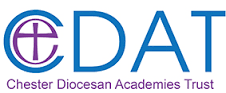 Person SpecificationPerson SpecificationPerson SpecificationPerson SpecificationJob TitleKS2 Class TeacherKS2 Class TeacherKS2 Class TeacherKS2 Class TeacherSchoolCHRIST CHURCH MORETON CE PRIMARY SCHOOLCHRIST CHURCH MORETON CE PRIMARY SCHOOLCHRIST CHURCH MORETON CE PRIMARY SCHOOLCHRIST CHURCH MORETON CE PRIMARY SCHOOLPrepared by and dateA. Donelan                                January 2024A. Donelan                                January 2024A. Donelan                                January 2024A. Donelan                                January 2024IMPORTANT                            THE REHABILITATION OF OFFENDERS ACTThe provisions of the Rehabilitation of Offenders Act relating to the non-disclosure of spent convictions do not apply to this job, YOU MUST, THEREFORE, DISCLOSE WHETHER YOU HAVE ANY PREVIOUS CONVICTIONS ON THE BACK PAGE OF THE APPLICATION FORM.If successful, you will also be required to apply for a Disclosure and Barring Service (DBS) Enhanced Disclosure Certificate.  IMPORTANT                            THE REHABILITATION OF OFFENDERS ACTThe provisions of the Rehabilitation of Offenders Act relating to the non-disclosure of spent convictions do not apply to this job, YOU MUST, THEREFORE, DISCLOSE WHETHER YOU HAVE ANY PREVIOUS CONVICTIONS ON THE BACK PAGE OF THE APPLICATION FORM.If successful, you will also be required to apply for a Disclosure and Barring Service (DBS) Enhanced Disclosure Certificate.  IMPORTANT                            THE REHABILITATION OF OFFENDERS ACTThe provisions of the Rehabilitation of Offenders Act relating to the non-disclosure of spent convictions do not apply to this job, YOU MUST, THEREFORE, DISCLOSE WHETHER YOU HAVE ANY PREVIOUS CONVICTIONS ON THE BACK PAGE OF THE APPLICATION FORM.If successful, you will also be required to apply for a Disclosure and Barring Service (DBS) Enhanced Disclosure Certificate.  IMPORTANT                            THE REHABILITATION OF OFFENDERS ACTThe provisions of the Rehabilitation of Offenders Act relating to the non-disclosure of spent convictions do not apply to this job, YOU MUST, THEREFORE, DISCLOSE WHETHER YOU HAVE ANY PREVIOUS CONVICTIONS ON THE BACK PAGE OF THE APPLICATION FORM.If successful, you will also be required to apply for a Disclosure and Barring Service (DBS) Enhanced Disclosure Certificate.  IMPORTANT                            THE REHABILITATION OF OFFENDERS ACTThe provisions of the Rehabilitation of Offenders Act relating to the non-disclosure of spent convictions do not apply to this job, YOU MUST, THEREFORE, DISCLOSE WHETHER YOU HAVE ANY PREVIOUS CONVICTIONS ON THE BACK PAGE OF THE APPLICATION FORM.If successful, you will also be required to apply for a Disclosure and Barring Service (DBS) Enhanced Disclosure Certificate.  Essential Personal AttributesEssential Personal AttributesStage IdentifiedDesirable Personal AttributesStage IdentifiedQualificationsQualified Teacher StatusQualificationsQualified Teacher StatusAEvidence of further study/qualifications.Recent and relevant Professional DevelopmentAExperienceExcellent classroom practitioner who has high expectations for pupils’ attainment & behaviour.Experience of planning sequences of learning that motivate pupils and enable them to build on prior knowledge. Able to work with children of all abilities and with varying needs, demonstrating adaptability and inclusivity.Experience of effective monitoring to track pupil progress and develop teaching accordingly.Proficient in creating a high-quality classroom environment that promotes positive learning experiences.Ability to prioritise, plan, organise workload and meet deadlinesExperienceExcellent classroom practitioner who has high expectations for pupils’ attainment & behaviour.Experience of planning sequences of learning that motivate pupils and enable them to build on prior knowledge. Able to work with children of all abilities and with varying needs, demonstrating adaptability and inclusivity.Experience of effective monitoring to track pupil progress and develop teaching accordingly.Proficient in creating a high-quality classroom environment that promotes positive learning experiences.Ability to prioritise, plan, organise workload and meet deadlinesA/IA/IA/IA/I  AExperience of managing other; working with teaching assistants and team members.Experience of leading a subject area, particularly RE or Computing.A/IA/IKnowledge and skillsHighly effective communication skills, and a commitment to a collaborative, team approachDemonstrates a deep understanding and mastery of the curriculum, ensuring content is delivered effectively. Knowledge of variety of strategies to promote positive behaviour and maintain a respectful classroom atmosphere. Capable of providing impactful and constructive feedback to pupils promoting continuous progress. Displays commitment to Equal Opportunities, Health & Safety, SEN & SafeguardingKnowledge and skillsHighly effective communication skills, and a commitment to a collaborative, team approachDemonstrates a deep understanding and mastery of the curriculum, ensuring content is delivered effectively. Knowledge of variety of strategies to promote positive behaviour and maintain a respectful classroom atmosphere. Capable of providing impactful and constructive feedback to pupils promoting continuous progress. Displays commitment to Equal Opportunities, Health & Safety, SEN & SafeguardingA/IAA/IA/I    A/IAbility to review and write support plansKnowledge of SEND 	Recent and relevant training in current educational initiatives AASpecial RequirementsCommitment to the Christian ethos of our CE schoolCommitment to developing positive relationships with pupils and families.Confidence and enthusiasm to create a happy, challenging classroom which inspires children to be their best.Special RequirementsCommitment to the Christian ethos of our CE schoolCommitment to developing positive relationships with pupils and families.Confidence and enthusiasm to create a happy, challenging classroom which inspires children to be their best.A/IA/IA/IWillingness to offer extra-curricular activities. Evidence of active involvement in a Church.A/IA/I